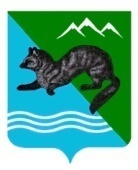 РАСПОРЯЖЕНИЕАДМИНИСТРАЦИИ СОБОЛЕВСКОГО МУНИЦИПАЛЬНОГО РАЙОНАКАМЧАТСКОГО КРАЯ18 февраля  2020			        с.Соболево                                                           № 75 -р.Во исполнение муниципальной программы Соболевского муниципального района «Развитие экономики, промышленности Соболевского муниципального района Камчатского края, повышение их конкурентоспособности», утвержденной постановлением администрации Соболевского муниципального района от 14.10.2013 года № 329 (с изменениями от 05.02.2014 года № 31, от 13.05.2014 года № 107, от 27.11.2014 года № 275, от 10.12.2014 года № 289, от 29.12.2014 года № 326, от 17.03.2015 года № 78, от 21.05.2015 года № 144, от 21.10.2015 года № 271, от 18.11.2015 года № 281, от 13.01.2016 года № 02, от 10.02.2016 года № 27, от 04.05.2016 года № 101, от 13.07.2016 года № 143, от 10.10.2016 года № 190, от 03.11.2016 года № 211, от 05.12.2016 года № 227, от 02.05.2017 года № 142, от 21.08.2017 года № 268, от 27.11.2017 года № 378, от 01.10.2018 года № 258, от 13.12.2018 года № 348, от 26.02.2019 № 52, от 03.09.2019 № 259, от 26.09.2019 № 279 ), в целях создания благоприятного предпринимательского климата и условий для ведения бизнеса:Объявить прием документов для предоставления субсидии   юридическим лицам (за исключением субсидий муниципальным учреждениям), индивидуальным предпринимателям, а также физическим лицам - производителям товаров, работ, услуг из бюджета Соболевского муниципального района на возмещение расходов от предоставления населению услуг общественной бани на территории Соболевского муниципального района.Прием заявок и документов осуществляется Администрацией Соболевского муниципального района по адресу: с.Соболево, переулок Центральный, кабинет № 6, отдел прогнозирования, экономического анализа, инвестиций и предпринимательства,  с 18 февраля по 28 февраля 2020 года.Управлению делами администрации обнародовать настоящее постановление  в районной газете «Соболевский вестник» и на официальном сайте Соболевского муниципального района в информационно-телекоммуникационной сети Интернет.Контроль за исполнением настоящего распоряжения возложить на Комитет по экономике, ТЭК, ЖКХ и управлению муниципальным имуществом администрации Соболевского муниципального района.Настоящее распоряжение вступает в силу после его официального опубликования.Глава  Соболевского муниципального района                                           В.И.Куркин                                             О приеме документов для предоставления субсидииюридическим лицам (за исключением субсидий муниципальным учреждениям), индивидуальным предпринимателям, а также физическим лицам - производителям товаров, работ, услуг из бюджета Соболевского муниципального района на возмещение расходов от предоставления населению услуг общественной бани на территории Соболевского муниципального района